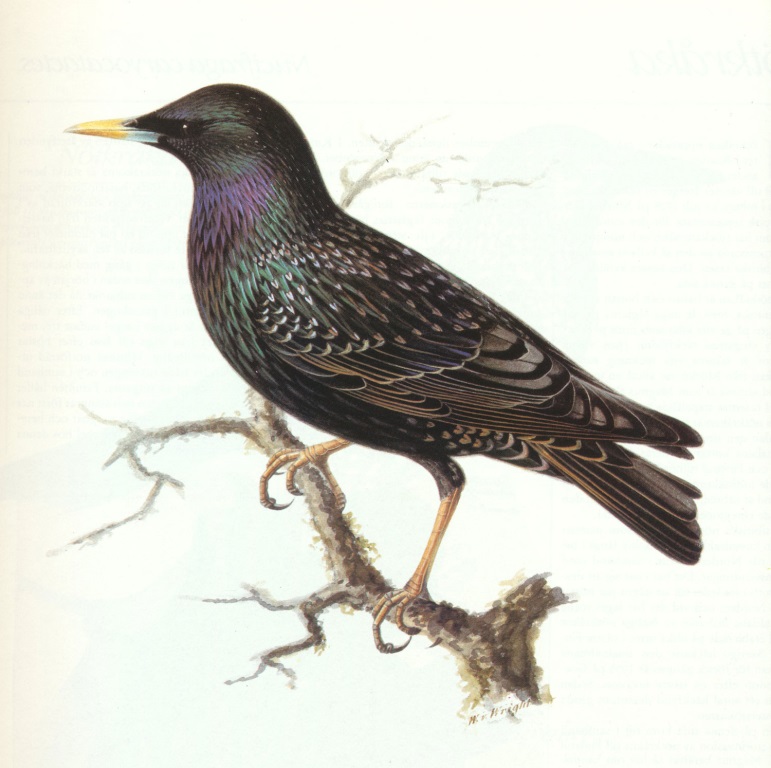 PROPOZYCJE ZADAŃ DO WYKONANIACzwartek 16 kwietnia 2020 r.                                             Temat: WOŁANIE WIOSNY. Witajcie kochani! Na dobry początek dnia przygotowałam dla Was bajkę logopedyczną. Poproście rodziców o jej przeczytanie i poćwiczcie wspólnie:  Nadeszła wiosna. Za oknem słychać było śpiew ptaków (naśladujemy głosy ptaków). Pan Języczek wybrał się do lasu na poszukiwanie oznak wiosny. Jechał na koniku (kląskamy, uderzając szerokim językiem o podniebienie). Rozglądał się w prawo i  w lewo, spoglądał w górę i w dół (przesuwamy język z jednego końca ust do drugiego – od ucha do ucha, potem sięgamy nim nosa i brody). Na łące zobaczył bociany (wymawiamy kle, kle). Zatrzymał się na leśnej polanie (wymawiamy prr). Zsiadł z konia, rozejrzał się wokoło (oblizujemy wargi ruchem okrężnym). Świeciło słońce, wiał delikatny wiatr (wykonujemy krótki wdech nosem, chwilę zatrzymujemy powietrze i długo wydychamy ustami). Było ciepło i przyjemnie (uśmiechamy się, rozchylając wargi). Na skraju polany zakwitły wiosenne kwiaty zawilce i sasanki. Pachniało wiosną (wdychamy powietrze nosem, wydychamy ustami). Pan Języczek pochylił się i powąchał kwiaty i kichnął (kichamy i wymawiamy apsik). W tym momencie zauważył przeciskającego się przez zarośla zaspanego jeża (ziewamy; przeciskamy język przez zaciśnięte zęby). Zrobiło się późno. Pan Języczek wsiadł na konia i pogalopował do domu (kląskamy, uderzając szerokim językiem o podniebienie).Teraz czas na przypomnienie piosenki „Wołanie wiosny”: https://www.youtube.com/watch?v=FEO3PhEDwgsPosłuchaj kilku ciekawostek o szpaku : To czarno ubarwiony ptak o lśniącym upierzeniu z żółtym dziobem. Jego pióra mieniące się kolorami tęczy. Szpaki są przedsiębiorcze, ciekawskie, towarzyskie. Wszystko robią szybko i zdecydowanie. W gniazdach mają zioła, które chronią je przed pasożytami. Śpiewając, wydobywają różne dźwięki, najczęściej te zasłyszane, np. dźwięki klaksonów samochodów. Każdy z nich ma swoją charakterystyczną pieśń. Zjadają dżdżownice, mrówki i różne robaki z ziemi, spod kamieni. Lubią też dojrzałe owoce, np. czereśnie.Posłuchaj opowiadania Małgorzaty Strękowskiej-Zaremby Sąsiad szpak:Olek, Ada i rodzice przyjechali do dziadków w odwiedziny i zostali na cały weekend. Ada była zachwycona. Dostała nowy dzwonek do roweru w kształcie rumianego jabłuszka i musiała go wypróbować. Natychmiast! Jeździła dookoła ogrodu dziadków i dzwoniła zawzięcie. Sprawiało jej to ogromną radość. Wprawdzie rodzina zatykała uszy, ale co tam. Wreszcie Olek nie wytrzymał.– Na kogo dzwonisz? – spytał.– Na przechodniów. Ostrzegam ich, że jadę – odpowiedziała rozpromieniona Ada.– Ja nie mogę! Tu nie ma żadnych przechodniów – wykrzyknął ogłuszony Olek.Ada wzruszyła ramionami, jednak wreszcie przestała dzwonić.– Jak dobrze – westchnęli dziadkowie, rodzice i cztery ogrodowe myszy.– Cisza, aż dzwoni w uszach – roześmiał się dziadek. – Teraz mogę przedstawić wam nowego sąsiada. – Zaprowadził Adę i Olka w odległą część ogrodu. Tu, na pniu wysokiej brzozy, powiesił kilka dni wcześniej budkę lęgową dla ptaków. – Zachowajcie ciszę. Wkrótce go zobaczycie – szepnął.Już po chwili dzieci zauważyły nadlatującego od strony sadu ptaszka. Krótki prostokątny ogon sprawiał, że w locie wyglądał jak czteroramienna gwiazda. Usiadł na gałęzi brzozy, ale z daleka od budki. Dzieci mogły mu się przyjrzeć uważnie. Czarne skrzydła mieniły się w wiosennym słońcu zielenią i fioletem. W ostro zakończonym dziobie trzymał źdźbło zeschłej trawy. Rozglądał się na wszystkie strony.Olek i Ada aż wstrzymali oddechy, aby go nie spłoszyć. Ptak upewnił się, że nic mu nie grozi, i przefrunął do budki.– Rozpoznaliście tego pana? – spytał dziadek.– Pewnie. To pan szpak – odpowiedział bez wahania Olek.– Pani szpak też osiedli się w budce? – spytała Ada.– Oczywiście. Pan szpak wije gniazdo dla pani szpakowej i dla małych szpaczków.– Będziesz miał bardzo dużo sąsiadów, dziadku – zauważył z uśmiechem Olek.– Zdaje się, że będą podobnie hałaśliwi jak Ada i jej dzwonek – szepnęła mama, która dołączyła do obserwatorów pracowitego szpaczka.– Szpet-szpet – zaśpiewał szpak i pomknął szukać materiałów na gniazdo. Wracał do budki wielokrotnie, przynosił pióra, korę, suche liście, mech, trawę.– Stara się – zauważyła Ada.Na to szpak zaskrzypiał jak stare deski w podłodze i jeszcze dodał: – Kuku, kuku!Olek i Ada zrobili wielkie oczy. Ze zdziwienia, naturalnie. Czyżby pan szpak stracił rozum?– Zapomnieliście, że szpaki potrafią naśladować różne głosy – przypomniał im dziadek, ubawiony zaskoczonymi minami wnucząt.Następnego dnia o świcie Ada zerwała się z łóżka z głośnym krzykiem:– Kradną mój rower!Wypadła na podwórko w rozpiętej kurtce zarzuconej na piżamę. Za nią wyskoczyli dziadkowie, rodzice i Olek. Wszystkich obudził wyjątkowo głośny dźwięk dzwonka, który zdobił rower Ady. Jakież było ich zaskoczenie, kiedy odkryli, że rower stoi bezpieczny w komórce, a jego dzwonek... milczy. Gdy przetarli zaspane oczy, zobaczyli na gałęzi topoli przy oknie pokoju, w którym spała Ada, pana szpaka. Nowy sąsiad dziadka naśladował dźwięk dzwonka niczym najzdolniejszy artysta. Zdziwił się na widok rodziny w komplecie.– Miau – miauknął jak kot i odleciał.– „Miau”, czy to po ptasiemu dzień dobry? – zastanawiała się babcia.Ada pomyślała, że to coś mniej przyjemnego.– Przepraszam, panie szpaku – szepnęła w stronę budki.Jak myślicie, dlaczego Ada przeprosiła szpaczka?Obejrzyj ilustracje w książce (strona 56-57) , spróbuj samodzielnie lub z pomocą rodzica przeczytać tekst pod obrazkami i odpowiedz na pytania:https://flipbooki.mac.pl/przedszkole/npoia-bbplus-ks/mobile/index.html− Dlaczego Ada jeździła na rowerze i dzwoniła?	− Kogo przedstawiał dziadek Olkowi i Adzie?− Gdzie założył gniazdo szpak?− Jakie odgłosy naśladował szpak?− Dlaczego Ada myślała, że kradną jej rower?− Kto głośno naśladował dźwięk dzwonka?         − Jakim dźwiękiem szpak pożegnał rodzinę?Kolejne zadanie znajduje się w kartach pracy cz. 3, str. 66-68. Połącz fragmenty obrazków z dołu karty z odpowiednimi pustymi miejscami na dużym obrazku. Obejrzyj zdjęcia i nazwij ptaki. Dokończ podany rytm – naklej odpowiednie zdjęcia ptaków, odszukane wśród naklejek. Połącz pierwsze głoski z nazw obrazków. Podaj nazwę ptaka, która powstała. Przeczytaj z rodzicem (lub samodzielnie) nazwy ptaków z pierwszego rzędu. Odszukaj w drugim i w trzecim rzędzie takie same wyrazy. Pokoloruj je tak samo jak te we wzorze.Teraz czas na krótką przerwę, ulubiony napój i owoc.Pora na zabawę muzyczno-ruchową. Co sądzisz o tej?https://www.youtube.com/watch?v=YQNaA-U9LccSpróbuj ułożyć wyrazy z rozsypanki literowej. Trzymam kciuki!https://wordwall.net/pl/resource/1156639/przyroda/ptaki-przylatuj%c4%85ce-wiosn%c4%85 oraz wersja dla zaawansowanych:https://wordwall.net/pl/resource/1088312/przyroda/uporz%c4%85dkuj-nazwy-ptak%c3%b3w-wiosennychZapraszam Cię teraz do wykonania pracy plastycznej pt. Wesoła wilga.Obejrzyj zdjęcie wilgi, spróbuj wskazać części ciała wilgi i je nazwać (skrzydła, dziób, kończyny zakończone szponami, pióra…). A teraz przygotuj kartę nr 18 z wyprawki plastycznej, klej, nożyczki, kredki:• Wycinamy z karty rysunek wilgi,• Kolorujemy go według wzoru (fotografia),• Nacinamy obrazek w zaznaczonych miejscach i składamy go według instrukcji,• Sklejamy głowę.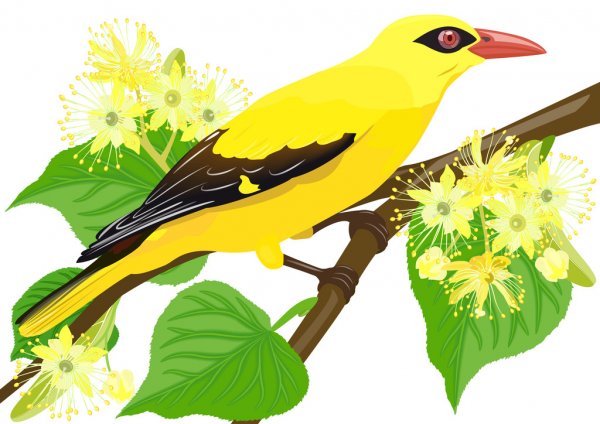                                                                      Udanej zabawy!